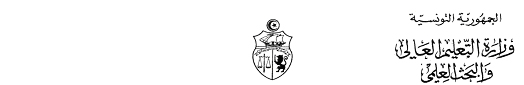 إعلام إلى طلبة الإجازة ذات البناء المشترك     ليكن في علم طلبة الاجازة ذات البناء المشترك بقسم هندسة الأساليب أنه تم تحديد أيام الثلاثاء و الاربعاء الموافق لـ 15 و 16 نوفمبر 2016 للقيام بإجراءات الترسيم عن بعد عبر الموقع:  WWW.INSCRIPTION.TN                             ثم الاتصال بمصلحة الشؤون الطالبية بالمعهد لاستكمال إجراءات الترسيم مع الاستظهار بالوثائق التالية:1 - نسخة من وصل الترسيم عن بعد 2 - بطاقة إرشادات يقع سحبها من المعهدالإدارة